浙江农林大学公开招聘资格复审及面试疫情防控指引2021年4月24日，浙江农林大学委托省人事考试院组织笔试，根据招聘公告安排，拟定于2021年5月29日-30日安排资格复审及面试。根据浙江省新冠肺炎疫情防控现行工作要求，凡参加本次招聘面试的考生，均需严格遵循以下防疫指引，未来有新要求和规定的，以另行在浙江农林大学人事处网页即时通知为准：一、符合以下情形的，可参加资格复审及面试（一）“健康码”为绿码且健康状况正常，经现场测量体温正常（37.3℃以下）的，可参加资格复审及面试（必要时进行二次体温测量）。（二）“健康码”非绿码的考生，以及考前14天内有国内疫情中高风险地区或国（境）外旅居史但无“相关症状”的考生，须提供考前7天内核酸检测阴性（或既往血清特异性IgG抗体检测阳性）的证明材料，方可参加资格复审及面试。（三）“健康码”非绿码的考生，以及考前14天内有国内疫情中高风险地区或国（境）外旅居史且有相关症状的考生，须在我省定点医院进行诊治，并提供考前7天内2次（间隔24小时以上）核酸检测阴性证明材料，方可参加资格复审及面试。（四）考生为既往新冠肺炎确诊病例、无症状感染者及密切接触者，应当主动向浙江农林大学人事处及防控办报告（0571-61067679）。除提供考前7天内核酸检测阴性证明材料外，还须出具肺部影像学检查无异常的证明，方可参加资格复审及面试。二、有以下情形的，将影响参加资格复审及面试（一）按以上规定须提供相关证明材料但无法提供的，不得参加资格复审及面试。（二）仍在隔离治疗期的新冠肺炎确诊病例、疑似病例或无症状感染者，以及集中隔离期未满的密切接触者，不得参加资格复审及面试。（三）入场时“健康码”为绿码但出现发热（腋下37.3℃以上）、干咳、乏力、咽痛、腹泻等任一症状的，或考试中出现相关症状影响他人考试的，受控安排到特殊考场视频面试或转送至定点医疗机构排查。核酸检测阳性，不得参加资格复审和面试。 三、考生相关准备工作（一）提前申领好浙江健康码（可通过“浙里办”APP或支付宝办理）。（二）自备一次性医用外科口罩。（三）提前做好出行安排，考试当日提前1小时到达考点。（四）在考点门口入场时，提前戴好口罩，打开手机上的“健康码”。四、有关要求（一）考生应当如实申报考前14天个人健康状态并填写承诺书，承诺已知悉告知事项、证明义务和防疫要求，自愿承担因不实承诺需承担的相关责任并接受处理。凡隐瞒或谎报旅居史、接触史、健康状况等疫情防控重点信息的，不配合工作人员进行健康检疫、询问、查询、送诊等造成严重后果的，取消其应聘资格，并记入事业单位公开招聘应聘人员诚信档案库，长期记录；涉嫌违法犯罪的，移交有关机关依法追究法律责任。（二）考生应按规定或工作人员的要求佩戴口罩，如有不戴后果自负。体温正常的考生入校时及入校后，除身份识别或面试时可以摘下口罩，其他时间需要佩戴口罩；特殊考场考生全程佩戴医用外科口罩或KN95口罩。（三）要服从现场防疫检测和考务管理。从规定通道，自觉配合完成检测流程后进入考点，进考点后在规定区内活动。如有相应症状或经检测发现有异常情况的，要按规定服从受控安排到特殊考场或转送至定点医疗机构排查等处置措施。（四）因防疫管控要求，私家车禁入考点，请各位考生尽量选择车辆送接，或乘出租车、地铁、公交车等方式出行，并安排好出行时间。考虑到入场时须防疫检查，请在考前1小时到达考点、考前50分钟到达考场，逾期影响面试时间的，责任自负。★请面试人员提前做好准备，避免在校门口造成拥堵。携带好身份证及《浙江农林大学2021年公开招聘面试考生健康状况报告表》。健康码：请提前申请浙江健康码或杭州健康码（浙江各地健康码一般在全省范围内可通用）。轨迹查询：通过二维码或短信方式查询。二维码查询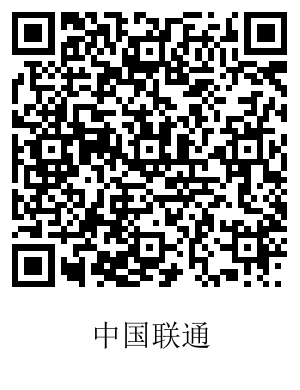 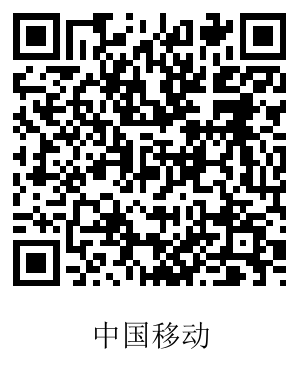 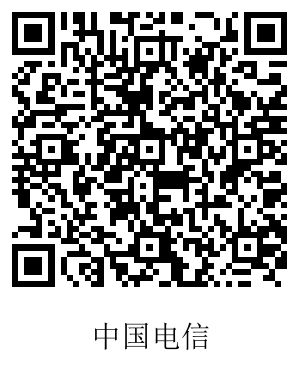 短信查询电信用户需要编辑短信“CXMYD#身份证号后4位”，然后发送至10001，授权回复“Y”后，即可查询近15天内途经地信息。联通用户需要编辑短信“CXMYD#身份证号后4位”，然后发送至“10010”后即可收到近30天的全国漫游信息。移动用户需要编辑短信“CXMYD#身份证号后4位”，然后发送至10086，即可收到近30天的全国漫游信息。